Grade 3 Supply List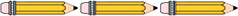 School bag labeled with name & class (*not on wheels*)Pencil case8 hard covered notebooks (*no spirals*)8 durable two-sided pocket folders (*bottom pockets*)4 packages of #2 pencils (*not mechanical*)1 package of pencil top erasers3 red pens1 highlighter8 glue sticks1 box of crayons (no larger than 24)1 package of Crayola washable markers12” ruler (*with inches and centimeters)Safety scissors5 packages of post-its1 letter sized yellow notepad1 package of dry erase markers2 boxes of tissues2 rolls of paper towels2 packages of copy paper1 package of loose-leaf paper1 package of multi colored construction paper (8 ½ “ x 11”)Inexpensive set of headphones in a labeled Ziploc bagSmall dictionary and thesaurus to keep in their desk2 “just-right” books for independent reading2 packages of baby wipesPlease provide the following based on the 1st letter of your child’s last name:	*Students with last names A –M:		*Students with last names N –Z:	1 box of quart Ziploc bags		  1 box of gallon Ziploc bags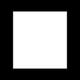 1 container of Lysol wipes		  1 bottle of liquid soapPlease be aware that cluster teachers usually ask for their own notebooksPlease label all supplies with your child’s name and class.